			                                         Καλλιθέα  8/7/2021		                                                        Αρ. Πρωτ.:   29423 ΕΛΛΗΝΙΚΗ ΔΗΜΟΚΡΑΤΙΑ                                                                           ΝΟΜΟΣ ΑΤΤΙΚΗΣ                                                                                                 ΠΡΟΣ ΔΗΜΟΣ ΚΑΛΛΙΘΕΑΣ ΓΡΑΦΕΙΟ:   ANTIΔΗΜΑΡΧΟΥ ΠΑΙΔΕΙΑΣ                                       ΠΡΟΕΔΡΟ ΔΗΜΟΤΙΚΟΥ ΣΥΜΒΟΥΛΙΟΥ                      ΚΑΙ ΔΙΑ ΒΙΟΥ ΜΑΘΗΣΗΣ ΤΗΛΕΦΩΝΟ:    2109589569                                                                             ΕΙΣΗΓΗΤΙΚΟΘ Ε Μ Α: «ΔΙΧΡΟΝΗ ΥΠΟΧΡΕΩΤΙΚΗ ΕΚΠΑΙΔΕΥΣΗ ΣΤΑ ΝΗΠΙΑΓΩΓΕΙΑ»Λαμβάνοντας υπόψη :Α) Τις διατάξεις της παρ. 3β, 3γ, του άρθρου 33 του Ν 4521 (ΦΕΚ 38/’Α/2-3-2018 ) σύμφωνα με τις οποίες η φοίτηση στα νηπιαγωγεία είναι διετής και γίνεται υποχρεωτική  για τα νήπια που συμπληρώνουν τα (4) τέσσερα έτη,Β) Το με αρ.πρωτ. 27371/28.6.21 έγγραφο της Δ΄ Αθήνας Διεύθυνσης Πρωτοβάθμιας Εκπαίδευσης στο οποίο ζητείται ενημέρωση για συγκεκριμένους χώρους τους οποίους μπορεί να διαθέσει ο Δήμος μας προκειμένου να λειτουργήσουν ως παραρτήματα λειτουργούντων Νηπιαγωγείων ώστε να γίνουν οι απαιτούμενες ενέργειες.Γ) Το  με αρ.πρωτ. 29283/8.7.2021 πρακτικά του Δ.Σ.  του Π.Ε.Ν.  με το οποίο αποδέχονται την σύμβαση της προγραμματικής συμφωνίας παραχώρησης χώρων για χρήση Νηπιαγωγείων μέχρι να γίνουν οι απαιτούμενες ενέργειες ενοικίασης αυτών.Κατόπιν των παραπάνω παρακαλούμε για:Α) Την έγκριση προγραμματικής συμφωνίας με το ΠΕΝ για την παραχώρηση του «ΠΕΡΙΠΤΕΡΟΥ 17 & 18» έως ότου τελεσφορήσουν οι ενέργειες ενοικίασης αυτού.Β) Την έγκριση παραρτημάτων νηπιαγωγείων στα ακόλουθα σημεία:Παράρτημα 1ου Νηπιαγωγείου Καλλιθέας (1 τμήμα) το οποίο θα στεγαστεί εντός του 10ου Δημοτικού Σχολείου ΚαλλιθέαςΠαράρτημα 9ου Νηπιαγωγείου Καλλιθέας (1 τμήμα) το οποίο θα στεγαστεί εντός του 12ου Δημοτικού Σχολείου ΚαλλιθέαςΠαράρτημα 28ου Νηπιαγωγείου Καλλιθέας (2 τμήματα) τα οποία θα στεγαστούν εντός του Π.Ε.Ν. ΚαλλιθέαςΠαράρτημα 14ου Νηπιαγωγείου Καλλιθέας (2 τμήματα) τα οποία θα στεγαστούν εντός του Π.Ε.Ν. ΚαλλιθέαςΠαράρτημα 15ου Νηπιαγωγείου Καλλιθέας (1 τμήμα) το οποίο θα στεγαστεί εντός του Π.Ε.Ν. ΚαλλιθέαςΠαράρτημα 17ου Νηπιαγωγείου Καλλιθέας (1 τμήμα) το οποίο θα στεγαστεί εντός του Π.Ε.Ν. Καλλιθέας   Εσωτερική Διανομή                                                                                        -   Γρ. Δημάρχου                                                                                                         Ο ΑΝΤΙΔΗΜΑΡΧΟΣ ΠΑΙΔΕΙΑΣ ΚΑΙ ΔΙΑ ΒΙΟΥ ΜΑΘΗΣΗΣ-  Γρ.Αντιδημάρχου                                                -   Δ/νση Πολιτισμού Παιδείας & Νέας Γενιάς                                                                          ΚΩΝ/ΝΟΣ ΚΑΛΟΓΕΡΟΠΟΥΛΟΣ-  Τμήμα Παιδείας & Δια Βίου Μάθησης                                                                                     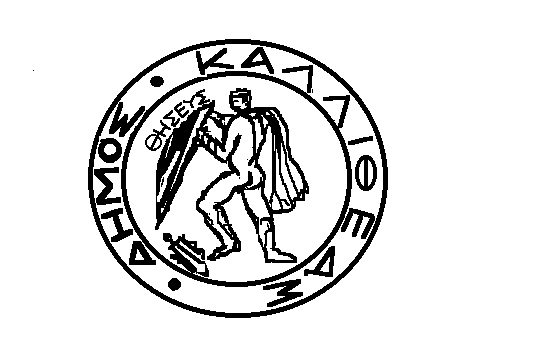 